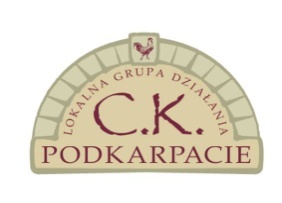 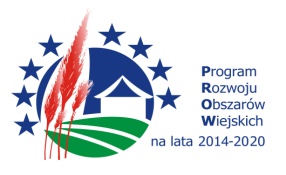 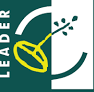 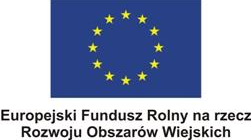 Załącznik nr 1 do regulaminu.KARTA ZGŁOSZENIA IMIĘ I NAZWISKOADRES:TELEFON, E-MAIL,Ja niżej podpisana/podpisany wyrażam zgodę na podawanie do publicznej  wiadomości, we wszelkich informacjach związanych z konkursem oraz publikacjach Organizatora mojego imienia i nazwiska oraz innych danych umieszczonych w karcie zgłoszeniowej konkursu, ,, PAMIĄTKA LOKALNA – zaprojektuj statuetkę’’.Przenoszę nieodpłatnie wszelkie prawa majątkowe dotyczące zgłoszonego do konkursu projektu na organizatorów konkursu wraz z prawem korzystania z projektu na wszelkich polach eksploatacji w szczególności powielania dowolną techniką, publikowania projektu i rozpowszechniania w celach promocyjnych, informacyjnych i podobnych. Oświadczam, że zgłoszony przeze mnie do konkursu projekt jest moim autorskim projektem i nie narusza autorskich praw osobistych i majątkowych osób trzecich. Oświadczam, że wyrażam zgodę na wykorzystanie mojego wizerunku do celów promocyjnych związanych z konkursem oraz publikacjach Organizatora. Wyrażam zgodę na przetwarzanie przez organizatora konkursu moich danych osobowych w celach związanych z ww. konkursem, umieszczonych na karcie zgłoszenia. Oświadczam, że zapoznałam/ zapoznałem się z regulaminem konkursu i akceptuję jego postanowienia.……………………………………………………………… Data i podpis uczestnika konkursu( w wypadku uczestnika niepełnoletniego podpis rodzica lub opiekuna prawnego)